SS John & Monica Catholic Primary School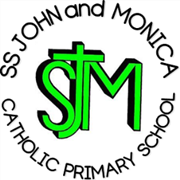 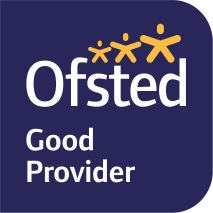 Head Teacher:									M.Elliott (B.Ed. Hons, NPQH)Chantry RoadMoseleyBirmingham B13 8DWTelephone: 0121 464 5868Fax:            0121 464 5046Email:         enquiry@stjonmon.bham.sch.ukWebsite:     www.stjonmon.bham.sch.ukTwitter:       @SSJohnMonicas Dear Children,We are writing to you to say that we still think of you all every day and miss you.It has now been eleven weeks since we were last together. In that time, we know, by speaking to your parents, that you have been doing lots of creative and fun things to try to keep busy. You have also been very brave and we are all very proud of you.You have obviously heard a lot about the coronavirus during your time away from school that may make you afraid or worried. Please try not to be worried. Lots of  grown-ups are working hard to help sort this tricky problem. We have had to follow many rules over the last couple of months to keep ourselves and our families safe. At this difficult time, we ask you to be kind, be hopeful and talk to the people who love you.In another week, we will be having some more children coming back into school. If you are not one of these children, please don’t be sad, we know that staying away from each other and from our wonderful school will not last forever.These are very unusual times and one day, when this is all over, we will remember how our brilliant school community overcame such a huge challenge and how we stuck together to help and care for each other. We also know that our school community of SS John and Monica’s will continue to grow stronger because of the difficult things we are currently facing.Keep being positive role models and following our school mission to love, respect, understand and value each other at home as well as at school. We look forward to a day when our SS John and Monica family can all be together again,May God continue to bless and guide you all.Lots of love Mrs. Elliott and the Staff of SS John and Monica’s